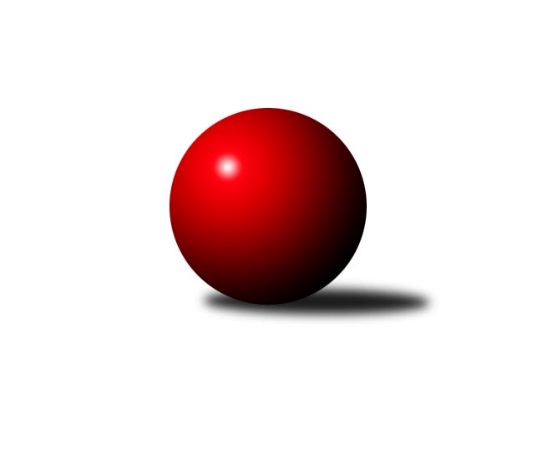 Č.2Ročník 2022/2023	15.8.2024 3. KLM D 2022/2023Statistika 2. kolaTabulka družstev:		družstvo	záp	výh	rem	proh	skore	sety	průměr	body	plné	dorážka	chyby	1.	TJ Lokomotiva Valtice 	2	2	0	0	10.0 : 6.0 	(25.5 : 22.5)	3191	4	2176	1015	36	2.	KK Jihlava B	2	1	1	0	11.0 : 5.0 	(26.5 : 21.5)	3331	3	2242	1089	26.5	3.	KK Slavoj Žirovnice	2	1	1	0	10.0 : 6.0 	(24.5 : 23.5)	3312	3	2233	1079	30.5	4.	TJ Sokol Šanov	2	1	1	0	9.5 : 6.5 	(24.0 : 24.0)	3288	3	2211	1077	38	5.	TJ Sokol Mistřín	2	1	0	1	10.0 : 6.0 	(28.5 : 19.5)	3289	2	2208	1081	31.5	6.	TJ Centropen Dačice B	2	1	0	1	8.0 : 8.0 	(20.5 : 27.5)	3366	2	2240	1127	24.5	7.	TJ Loko České Budějovice	2	1	0	1	7.0 : 9.0 	(24.0 : 24.0)	3234	2	2179	1055	40	8.	Vltavan Loučovice	1	0	1	0	4.0 : 4.0 	(11.5 : 12.5)	3215	1	2201	1014	40	9.	TJ Start Jihlava	1	0	0	1	3.0 : 5.0 	(11.5 : 12.5)	3287	0	2162	1125	26	10.	TJ Sokol Slavonice	2	0	0	2	5.5 : 10.5 	(23.5 : 24.5)	3235	0	2190	1045	33	11.	KK Vyškov B	2	0	0	2	2.0 : 14.0 	(20.0 : 28.0)	3293	0	2239	1054	37.5Tabulka doma:		družstvo	záp	výh	rem	proh	skore	sety	průměr	body	maximum	minimum	1.	KK Slavoj Žirovnice	2	1	1	0	10.0 : 6.0 	(24.5 : 23.5)	3312	3	3331	3292	2.	TJ Sokol Mistřín	1	1	0	0	7.0 : 1.0 	(17.5 : 6.5)	3420	2	3420	3420	3.	TJ Centropen Dačice B	1	1	0	0	7.0 : 1.0 	(14.0 : 10.0)	3432	2	3432	3432	4.	TJ Sokol Šanov	1	1	0	0	5.5 : 2.5 	(12.0 : 12.0)	3378	2	3378	3378	5.	TJ Lokomotiva Valtice 	1	1	0	0	5.0 : 3.0 	(13.0 : 11.0)	3172	2	3172	3172	6.	KK Jihlava B	1	0	1	0	4.0 : 4.0 	(12.5 : 11.5)	3268	1	3268	3268	7.	TJ Loko České Budějovice	0	0	0	0	0.0 : 0.0 	(0.0 : 0.0)	0	0	0	0	8.	Vltavan Loučovice	0	0	0	0	0.0 : 0.0 	(0.0 : 0.0)	0	0	0	0	9.	TJ Start Jihlava	1	0	0	1	3.0 : 5.0 	(11.5 : 12.5)	3287	0	3287	3287	10.	TJ Sokol Slavonice	1	0	0	1	3.0 : 5.0 	(11.5 : 12.5)	3169	0	3169	3169	11.	KK Vyškov B	1	0	0	1	1.0 : 7.0 	(10.0 : 14.0)	3365	0	3365	3365Tabulka venku:		družstvo	záp	výh	rem	proh	skore	sety	průměr	body	maximum	minimum	1.	KK Jihlava B	1	1	0	0	7.0 : 1.0 	(14.0 : 10.0)	3393	2	3393	3393	2.	TJ Lokomotiva Valtice 	1	1	0	0	5.0 : 3.0 	(12.5 : 11.5)	3209	2	3209	3209	3.	TJ Loko České Budějovice	2	1	0	1	7.0 : 9.0 	(24.0 : 24.0)	3234	2	3299	3168	4.	TJ Sokol Šanov	1	0	1	0	4.0 : 4.0 	(12.0 : 12.0)	3197	1	3197	3197	5.	Vltavan Loučovice	1	0	1	0	4.0 : 4.0 	(11.5 : 12.5)	3215	1	3215	3215	6.	TJ Start Jihlava	0	0	0	0	0.0 : 0.0 	(0.0 : 0.0)	0	0	0	0	7.	KK Slavoj Žirovnice	0	0	0	0	0.0 : 0.0 	(0.0 : 0.0)	0	0	0	0	8.	TJ Sokol Mistřín	1	0	0	1	3.0 : 5.0 	(11.0 : 13.0)	3158	0	3158	3158	9.	TJ Sokol Slavonice	1	0	0	1	2.5 : 5.5 	(12.0 : 12.0)	3300	0	3300	3300	10.	KK Vyškov B	1	0	0	1	1.0 : 7.0 	(10.0 : 14.0)	3220	0	3220	3220	11.	TJ Centropen Dačice B	1	0	0	1	1.0 : 7.0 	(6.5 : 17.5)	3300	0	3300	3300Tabulka podzimní části:		družstvo	záp	výh	rem	proh	skore	sety	průměr	body	doma	venku	1.	TJ Lokomotiva Valtice 	2	2	0	0	10.0 : 6.0 	(25.5 : 22.5)	3191	4 	1 	0 	0 	1 	0 	0	2.	KK Jihlava B	2	1	1	0	11.0 : 5.0 	(26.5 : 21.5)	3331	3 	0 	1 	0 	1 	0 	0	3.	KK Slavoj Žirovnice	2	1	1	0	10.0 : 6.0 	(24.5 : 23.5)	3312	3 	1 	1 	0 	0 	0 	0	4.	TJ Sokol Šanov	2	1	1	0	9.5 : 6.5 	(24.0 : 24.0)	3288	3 	1 	0 	0 	0 	1 	0	5.	TJ Sokol Mistřín	2	1	0	1	10.0 : 6.0 	(28.5 : 19.5)	3289	2 	1 	0 	0 	0 	0 	1	6.	TJ Centropen Dačice B	2	1	0	1	8.0 : 8.0 	(20.5 : 27.5)	3366	2 	1 	0 	0 	0 	0 	1	7.	TJ Loko České Budějovice	2	1	0	1	7.0 : 9.0 	(24.0 : 24.0)	3234	2 	0 	0 	0 	1 	0 	1	8.	Vltavan Loučovice	1	0	1	0	4.0 : 4.0 	(11.5 : 12.5)	3215	1 	0 	0 	0 	0 	1 	0	9.	TJ Start Jihlava	1	0	0	1	3.0 : 5.0 	(11.5 : 12.5)	3287	0 	0 	0 	1 	0 	0 	0	10.	TJ Sokol Slavonice	2	0	0	2	5.5 : 10.5 	(23.5 : 24.5)	3235	0 	0 	0 	1 	0 	0 	1	11.	KK Vyškov B	2	0	0	2	2.0 : 14.0 	(20.0 : 28.0)	3293	0 	0 	0 	1 	0 	0 	1Tabulka jarní části:		družstvo	záp	výh	rem	proh	skore	sety	průměr	body	doma	venku	1.	TJ Start Jihlava	0	0	0	0	0.0 : 0.0 	(0.0 : 0.0)	0	0 	0 	0 	0 	0 	0 	0 	2.	TJ Lokomotiva Valtice 	0	0	0	0	0.0 : 0.0 	(0.0 : 0.0)	0	0 	0 	0 	0 	0 	0 	0 	3.	KK Slavoj Žirovnice	0	0	0	0	0.0 : 0.0 	(0.0 : 0.0)	0	0 	0 	0 	0 	0 	0 	0 	4.	TJ Sokol Šanov	0	0	0	0	0.0 : 0.0 	(0.0 : 0.0)	0	0 	0 	0 	0 	0 	0 	0 	5.	TJ Loko České Budějovice	0	0	0	0	0.0 : 0.0 	(0.0 : 0.0)	0	0 	0 	0 	0 	0 	0 	0 	6.	KK Jihlava B	0	0	0	0	0.0 : 0.0 	(0.0 : 0.0)	0	0 	0 	0 	0 	0 	0 	0 	7.	KK Vyškov B	0	0	0	0	0.0 : 0.0 	(0.0 : 0.0)	0	0 	0 	0 	0 	0 	0 	0 	8.	TJ Sokol Mistřín	0	0	0	0	0.0 : 0.0 	(0.0 : 0.0)	0	0 	0 	0 	0 	0 	0 	0 	9.	TJ Sokol Slavonice	0	0	0	0	0.0 : 0.0 	(0.0 : 0.0)	0	0 	0 	0 	0 	0 	0 	0 	10.	Vltavan Loučovice	0	0	0	0	0.0 : 0.0 	(0.0 : 0.0)	0	0 	0 	0 	0 	0 	0 	0 	11.	TJ Centropen Dačice B	0	0	0	0	0.0 : 0.0 	(0.0 : 0.0)	0	0 	0 	0 	0 	0 	0 	0 Zisk bodů pro družstvo:		jméno hráče	družstvo	body	zápasy	v %	dílčí body	sety	v %	1.	Libor Kočovský 	KK Slavoj Žirovnice  	2	/	2	(100%)	7	/	8	(88%)	2.	Josef Vařák 	TJ Lokomotiva Valtice   	2	/	2	(100%)	7	/	8	(88%)	3.	Radim Pešl 	TJ Sokol Mistřín  	2	/	2	(100%)	6.5	/	8	(81%)	4.	Martin Voltr 	TJ Loko České Budějovice  	2	/	2	(100%)	6	/	8	(75%)	5.	Miroslav Pleskal 	KK Jihlava B 	2	/	2	(100%)	6	/	8	(75%)	6.	Pavel Ryšavý 	KK Slavoj Žirovnice  	2	/	2	(100%)	5.5	/	8	(69%)	7.	Roman Macek 	TJ Sokol Mistřín  	2	/	2	(100%)	5	/	8	(63%)	8.	Martin Čopák 	KK Jihlava B 	2	/	2	(100%)	4.5	/	8	(56%)	9.	Jan Neuvirt 	TJ Centropen Dačice B 	2	/	2	(100%)	4	/	8	(50%)	10.	Jiří Matoušek 	TJ Sokol Slavonice 	1.5	/	2	(75%)	6	/	8	(75%)	11.	Tomáš Červenka 	TJ Sokol Šanov  	1.5	/	2	(75%)	4	/	8	(50%)	12.	Roman Krůza 	TJ Lokomotiva Valtice   	1	/	1	(100%)	3.5	/	4	(88%)	13.	Ivan Torony 	TJ Sokol Šanov  	1	/	1	(100%)	3	/	4	(75%)	14.	Milan Kabelka 	TJ Centropen Dačice B 	1	/	1	(100%)	3	/	4	(75%)	15.	Jiří Konvalinka 	TJ Sokol Šanov  	1	/	1	(100%)	3	/	4	(75%)	16.	Josef Gondek 	Vltavan Loučovice 	1	/	1	(100%)	3	/	4	(75%)	17.	Petr Valášek 	TJ Sokol Mistřín  	1	/	1	(100%)	3	/	4	(75%)	18.	Jakub Čopák 	KK Jihlava B 	1	/	1	(100%)	3	/	4	(75%)	19.	Libor Dušek 	Vltavan Loučovice 	1	/	1	(100%)	3	/	4	(75%)	20.	Petr Votava 	TJ Start Jihlava  	1	/	1	(100%)	3	/	4	(75%)	21.	Michal Dostál 	TJ Sokol Slavonice 	1	/	1	(100%)	3	/	4	(75%)	22.	Roman Doležal 	TJ Start Jihlava  	1	/	1	(100%)	3	/	4	(75%)	23.	Jiří Douda 	TJ Loko České Budějovice  	1	/	1	(100%)	3	/	4	(75%)	24.	Miroslav Šuba 	Vltavan Loučovice 	1	/	1	(100%)	2	/	4	(50%)	25.	Jiří Vlach 	TJ Start Jihlava  	1	/	1	(100%)	2	/	4	(50%)	26.	Roman Mlynarik 	TJ Lokomotiva Valtice   	1	/	1	(100%)	2	/	4	(50%)	27.	Martin Fiala 	TJ Sokol Mistřín  	1	/	1	(100%)	2	/	4	(50%)	28.	Jan Smolena 	Vltavan Loučovice 	1	/	1	(100%)	2	/	4	(50%)	29.	Milan Volf 	TJ Sokol Šanov  	1	/	1	(100%)	2	/	4	(50%)	30.	Tomáš Vejmola 	KK Vyškov B 	1	/	2	(50%)	6	/	8	(75%)	31.	Matyáš Stránský 	KK Jihlava B 	1	/	2	(50%)	6	/	8	(75%)	32.	Jan Herzán 	TJ Lokomotiva Valtice   	1	/	2	(50%)	6	/	8	(75%)	33.	Miroslav Kadrnoška 	TJ Sokol Slavonice 	1	/	2	(50%)	5	/	8	(63%)	34.	Jaroslav Mihál 	TJ Loko České Budějovice  	1	/	2	(50%)	5	/	8	(63%)	35.	David Švéda 	KK Slavoj Žirovnice  	1	/	2	(50%)	5	/	8	(63%)	36.	Lukáš Klojda 	TJ Loko České Budějovice  	1	/	2	(50%)	4	/	8	(50%)	37.	Pavel Kabelka 	TJ Centropen Dačice B 	1	/	2	(50%)	4	/	8	(50%)	38.	František Herůfek ml.	TJ Lokomotiva Valtice   	1	/	2	(50%)	4	/	8	(50%)	39.	Petr Janák 	TJ Centropen Dačice B 	1	/	2	(50%)	4	/	8	(50%)	40.	Marek Ingr 	TJ Sokol Mistřín  	1	/	2	(50%)	4	/	8	(50%)	41.	Radek Blaha 	TJ Sokol Mistřín  	1	/	2	(50%)	4	/	8	(50%)	42.	Jan Večerka 	KK Vyškov B 	1	/	2	(50%)	4	/	8	(50%)	43.	Jan Zifčák ml.	TJ Sokol Šanov  	1	/	2	(50%)	4	/	8	(50%)	44.	Petr Mika 	TJ Sokol Šanov  	1	/	2	(50%)	4	/	8	(50%)	45.	Josef Brtník 	TJ Centropen Dačice B 	1	/	2	(50%)	3.5	/	8	(44%)	46.	Pavel Blažek 	TJ Sokol Slavonice 	1	/	2	(50%)	3.5	/	8	(44%)	47.	Michal Stieranka 	TJ Sokol Šanov  	1	/	2	(50%)	3	/	8	(38%)	48.	Patrik Solař 	KK Slavoj Žirovnice  	1	/	2	(50%)	3	/	8	(38%)	49.	Jaroslav Matějka 	KK Jihlava B 	1	/	2	(50%)	3	/	8	(38%)	50.	Ladislav Chalupa 	TJ Sokol Slavonice 	1	/	2	(50%)	3	/	8	(38%)	51.	Tomáš Dejmek 	KK Jihlava B 	0	/	1	(0%)	2	/	4	(50%)	52.	Tomáš Reban 	TJ Loko České Budějovice  	0	/	1	(0%)	2	/	4	(50%)	53.	Lukáš Prkna 	TJ Centropen Dačice B 	0	/	1	(0%)	2	/	4	(50%)	54.	Pavel Černý 	TJ Loko České Budějovice  	0	/	1	(0%)	2	/	4	(50%)	55.	Sebastián Zavřel 	TJ Start Jihlava  	0	/	1	(0%)	1.5	/	4	(38%)	56.	Robert Weis 	Vltavan Loučovice 	0	/	1	(0%)	1.5	/	4	(38%)	57.	Zdeněk Švehlík 	TJ Start Jihlava  	0	/	1	(0%)	1	/	4	(25%)	58.	Petr Bakaj 	TJ Sokol Šanov  	0	/	1	(0%)	1	/	4	(25%)	59.	Jiří Ondrák ml.	TJ Sokol Slavonice 	0	/	1	(0%)	1	/	4	(25%)	60.	Martin Votava 	TJ Start Jihlava  	0	/	1	(0%)	1	/	4	(25%)	61.	Zdeněk Musil 	TJ Lokomotiva Valtice   	0	/	1	(0%)	1	/	4	(25%)	62.	Kamil Bednář 	KK Vyškov B 	0	/	1	(0%)	1	/	4	(25%)	63.	David Stára 	TJ Lokomotiva Valtice   	0	/	1	(0%)	1	/	4	(25%)	64.	Tomáš Jelínek 	KK Vyškov B 	0	/	1	(0%)	1	/	4	(25%)	65.	Jan Sýkora 	TJ Loko České Budějovice  	0	/	1	(0%)	0	/	4	(0%)	66.	Josef Blaha 	TJ Sokol Mistřín  	0	/	2	(0%)	4	/	8	(50%)	67.	Eduard Varga 	KK Vyškov B 	0	/	2	(0%)	4	/	8	(50%)	68.	Pavel Zaremba 	KK Vyškov B 	0	/	2	(0%)	3	/	8	(38%)	69.	František Kožich 	KK Slavoj Žirovnice  	0	/	2	(0%)	2	/	8	(25%)	70.	David Drobilič 	TJ Sokol Slavonice 	0	/	2	(0%)	2	/	8	(25%)	71.	František Jakoubek 	KK Slavoj Žirovnice  	0	/	2	(0%)	2	/	8	(25%)	72.	Václav Klojda ml.	TJ Loko České Budějovice  	0	/	2	(0%)	2	/	8	(25%)	73.	Robert Herůfek 	TJ Lokomotiva Valtice   	0	/	2	(0%)	1	/	8	(13%)	74.	Pavel Vymazal 	KK Vyškov B 	0	/	2	(0%)	1	/	8	(13%)	75.	Tomáš Bártů 	TJ Centropen Dačice B 	0	/	2	(0%)	0	/	8	(0%)Průměry na kuželnách:		kuželna	průměr	plné	dorážka	chyby	výkon na hráče	1.	KK Vyškov, 1-4	3379	2300	1078	30.5	(563.2)	2.	TJ Sokol Mistřín, 1-4	3360	2257	1102	29.5	(560.0)	3.	Šanov, 1-4	3339	2228	1110	28.5	(556.5)	4.	TJ Centropen Dačice, 1-4	3326	2231	1094	33.5	(554.3)	5.	KK PSJ Jihlava, 1-4	3267	2181	1085	30.3	(544.5)	6.	Žirovnice, 1-4	3247	2202	1044	39.8	(541.2)	7.	TJ Sokol Slavonice, 1-4	3189	2155	1034	34.0	(531.5)	8.	TJ Lokomotiva Valtice, 1-4	3165	2155	1009	34.5	(527.5)	9.	Vltavan Loučovice, 1-4	0	0	0	0.0	(0.0)Nejlepší výkony na kuželnách:KK Vyškov, 1-4KK Jihlava B	3393	1. kolo	Jan Večerka 	KK Vyškov B	598	1. koloKK Vyškov B	3365	1. kolo	Matyáš Stránský 	KK Jihlava B	589	1. kolo		. kolo	Martin Čopák 	KK Jihlava B	575	1. kolo		. kolo	Jakub Čopák 	KK Jihlava B	574	1. kolo		. kolo	Miroslav Pleskal 	KK Jihlava B	571	1. kolo		. kolo	Pavel Zaremba 	KK Vyškov B	567	1. kolo		. kolo	Pavel Vymazal 	KK Vyškov B	560	1. kolo		. kolo	Jaroslav Matějka 	KK Jihlava B	555	1. kolo		. kolo	Eduard Varga 	KK Vyškov B	548	1. kolo		. kolo	Tomáš Vejmola 	KK Vyškov B	548	1. koloTJ Sokol Mistřín, 1-4TJ Sokol Mistřín 	3420	1. kolo	Petr Valášek 	TJ Sokol Mistřín 	583	1. koloTJ Centropen Dačice B	3300	1. kolo	Petr Janák 	TJ Centropen Dačice B	581	1. kolo		. kolo	Marek Ingr 	TJ Sokol Mistřín 	579	1. kolo		. kolo	Roman Macek 	TJ Sokol Mistřín 	578	1. kolo		. kolo	Radek Blaha 	TJ Sokol Mistřín 	575	1. kolo		. kolo	Radim Pešl 	TJ Sokol Mistřín 	570	1. kolo		. kolo	Josef Brtník 	TJ Centropen Dačice B	560	1. kolo		. kolo	Lukáš Prkna 	TJ Centropen Dačice B	552	1. kolo		. kolo	Jan Neuvirt 	TJ Centropen Dačice B	545	1. kolo		. kolo	Pavel Kabelka 	TJ Centropen Dačice B	535	1. koloŠanov, 1-4TJ Sokol Šanov 	3378	2. kolo	Jiří Konvalinka 	TJ Sokol Šanov 	592	2. koloTJ Sokol Slavonice	3300	2. kolo	Petr Mika 	TJ Sokol Šanov 	583	2. kolo		. kolo	Jiří Matoušek 	TJ Sokol Slavonice	579	2. kolo		. kolo	Tomáš Červenka 	TJ Sokol Šanov 	579	2. kolo		. kolo	Miroslav Kadrnoška 	TJ Sokol Slavonice	559	2. kolo		. kolo	Milan Volf 	TJ Sokol Šanov 	558	2. kolo		. kolo	Pavel Blažek 	TJ Sokol Slavonice	558	2. kolo		. kolo	Jiří Ondrák ml.	TJ Sokol Slavonice	536	2. kolo		. kolo	Michal Stieranka 	TJ Sokol Šanov 	535	2. kolo		. kolo	Ladislav Chalupa 	TJ Sokol Slavonice	534	2. koloTJ Centropen Dačice, 1-4TJ Centropen Dačice B	3432	2. kolo	Pavel Kabelka 	TJ Centropen Dačice B	617	2. koloKK Vyškov B	3220	2. kolo	Josef Brtník 	TJ Centropen Dačice B	591	2. kolo		. kolo	Milan Kabelka 	TJ Centropen Dačice B	583	2. kolo		. kolo	Pavel Vymazal 	KK Vyškov B	572	2. kolo		. kolo	Petr Janák 	TJ Centropen Dačice B	572	2. kolo		. kolo	Jan Večerka 	KK Vyškov B	553	2. kolo		. kolo	Tomáš Vejmola 	KK Vyškov B	551	2. kolo		. kolo	Jan Neuvirt 	TJ Centropen Dačice B	547	2. kolo		. kolo	Tomáš Bártů 	TJ Centropen Dačice B	522	2. kolo		. kolo	Eduard Varga 	KK Vyškov B	521	2. koloKK PSJ Jihlava, 1-4TJ Loko České Budějovice 	3299	1. kolo	Petr Votava 	TJ Start Jihlava 	608	1. koloTJ Start Jihlava 	3287	1. kolo	Josef Gondek 	Vltavan Loučovice	604	2. koloKK Jihlava B	3268	2. kolo	Miroslav Pleskal 	KK Jihlava B	597	2. koloVltavan Loučovice	3215	2. kolo	Lukáš Klojda 	TJ Loko České Budějovice 	569	1. kolo		. kolo	Roman Doležal 	TJ Start Jihlava 	565	1. kolo		. kolo	Jiří Douda 	TJ Loko České Budějovice 	563	1. kolo		. kolo	Jaroslav Matějka 	KK Jihlava B	559	2. kolo		. kolo	Martin Voltr 	TJ Loko České Budějovice 	555	1. kolo		. kolo	Jan Smolena 	Vltavan Loučovice	550	2. kolo		. kolo	Martin Čopák 	KK Jihlava B	548	2. koloŽirovnice, 1-4KK Slavoj Žirovnice 	3331	1. kolo	Jaroslav Mihál 	TJ Loko České Budějovice 	616	2. koloKK Slavoj Žirovnice 	3292	2. kolo	Libor Kočovský 	KK Slavoj Žirovnice 	606	1. koloTJ Sokol Šanov 	3197	1. kolo	Libor Kočovský 	KK Slavoj Žirovnice 	596	2. koloTJ Loko České Budějovice 	3168	2. kolo	Tomáš Červenka 	TJ Sokol Šanov 	577	1. kolo		. kolo	Pavel Ryšavý 	KK Slavoj Žirovnice 	572	1. kolo		. kolo	Pavel Ryšavý 	KK Slavoj Žirovnice 	556	2. kolo		. kolo	David Švéda 	KK Slavoj Žirovnice 	546	1. kolo		. kolo	Patrik Solař 	KK Slavoj Žirovnice 	544	2. kolo		. kolo	Tomáš Reban 	TJ Loko České Budějovice 	539	2. kolo		. kolo	František Jakoubek 	KK Slavoj Žirovnice 	539	1. koloTJ Sokol Slavonice, 1-4TJ Lokomotiva Valtice  	3209	1. kolo	Josef Vařák 	TJ Lokomotiva Valtice  	594	1. koloTJ Sokol Slavonice	3169	1. kolo	Jiří Matoušek 	TJ Sokol Slavonice	570	1. kolo		. kolo	Roman Krůza 	TJ Lokomotiva Valtice  	544	1. kolo		. kolo	František Herůfek ml.	TJ Lokomotiva Valtice  	543	1. kolo		. kolo	Ladislav Chalupa 	TJ Sokol Slavonice	537	1. kolo		. kolo	Jan Herzán 	TJ Lokomotiva Valtice  	526	1. kolo		. kolo	David Drobilič 	TJ Sokol Slavonice	518	1. kolo		. kolo	Robert Herůfek 	TJ Lokomotiva Valtice  	516	1. kolo		. kolo	Michal Dostál 	TJ Sokol Slavonice	516	1. kolo		. kolo	Miroslav Kadrnoška 	TJ Sokol Slavonice	515	1. koloTJ Lokomotiva Valtice, 1-4TJ Lokomotiva Valtice  	3172	2. kolo	Radim Pešl 	TJ Sokol Mistřín 	562	2. koloTJ Sokol Mistřín 	3158	2. kolo	Roman Macek 	TJ Sokol Mistřín 	560	2. kolo		. kolo	Josef Vařák 	TJ Lokomotiva Valtice  	551	2. kolo		. kolo	Jan Herzán 	TJ Lokomotiva Valtice  	545	2. kolo		. kolo	Robert Herůfek 	TJ Lokomotiva Valtice  	536	2. kolo		. kolo	Martin Fiala 	TJ Sokol Mistřín 	534	2. kolo		. kolo	David Stára 	TJ Lokomotiva Valtice  	517	2. kolo		. kolo	František Herůfek ml.	TJ Lokomotiva Valtice  	513	2. kolo		. kolo	Roman Mlynarik 	TJ Lokomotiva Valtice  	510	2. kolo		. kolo	Marek Ingr 	TJ Sokol Mistřín 	506	2. koloVltavan Loučovice, 1-4Četnost výsledků:	7.0 : 1.0	2x	6.0 : 2.0	1x	5.5 : 2.5	1x	5.0 : 3.0	1x	4.0 : 4.0	2x	3.0 : 5.0	2x	1.0 : 7.0	1x